HEADQUARTERS OF THE DEPARTMENT COMMANDER Department Order No. 3, Series 2021-2022 DEPARTMENT OF NEW YORK  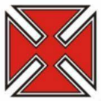 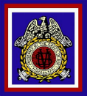 SONS OF UNION VETERANS OF THE CIVIL WARHonoring the memory of the Grand Army of the Republic &The Men from New York who saved the Union from 1861 to 1865http:/nysuvcw.orgBrian Castler, PCC885 Deerland RdLong Lake, New York 12847(518)624-2780     eaglebsa@gmail.com Department Order No. 3, Series 2021-20221. The 139th Encampment of the Department of New York, SUVCW will be held on May 13 and 14, 2022 at the Doubletree by Hilton, 225 Water Street, Binghamton, New York. The business portion of the Encampment will be held on Saturday, May 14, 2022, at the above location commencing at 9AM. The agenda will follow the “Order of Business” for Department Encampments as contained in the Rituals and Ceremonies of the SUVCW. The meeting will be conducted under Roberts Rules of Order.2. As has been stated in the past one of the purposes of the Encampment is to share ideas, provide constructive criticism and suggestions to assist in the improvement of the National Organization, the Department, and the camps and to adopt proposals and resolutions for betterment of the Department and its camps and therefore the Order.3. To improve the running of the business meeting and to ensure all necessary business is conducted, the following reports should be mailed or emailed to the Department Secretary with a copy to the Department Commander as noted. (1) Camp Annual Report, Form 27, along with the roster and per capita check by April 30. (2) Officer and Committee reports by May 10th.  If a Camp fiscal year ends on December 31st, the Camps need to file their 990N by May15th.  If a Camp fiscal year ends on June 30th, then November 15th. (3) Encampment Registration Forms need to be gotten to the Department Secretary by May 10th. Written Camp reports may be presented orally to the Encampment at the request of the Camp and approval of the Department Commander and shall be limited to no more than three minutes in duration. Recommendations to the Department, if any, from camps contained in camp reports will be read orally at the meeting and if appropriate referred to the proper Encampment Committee for review and recommendation to the Encampment. Appointed officer and Department standing committee written reports will be presented orally to the Encampment at the election of the officer or Committee chair although all recommendations will be presented orally and as in the case of Camp recommendations referred to the proper Encampment Committee for review and recommendation to the Encampment. Elected officers and special committees or standing committees who have been assigned to conduct special investigations or studies will give written and oral reports to the Encampment with recommendations to be submitted to the proper Encampment Committee for review and recommendation to the Encampment.    4. Information on the Encampment is, or will be available on the Department website for: Raffle Fundraiser, Registration and FAGs, Memorial Book Ads, Reserves your Room Events Schedule, Luncheon, & Memorial Service, Bylaw Amendment Proposals & Resolutions5. for those planning to stay over Saturday night, Sunday morning, May 15,202, Camp #37, and Tent #2 are sponsoring a ceremony to honor and remember the Civil War veterans at Binghamton’s Spring Forest Cemetery with assembly at 9:30AM, with proceedings to begin at 10:00AMand conclude @ 10:30PM.  The cemetery is a little over a mile from the Doubletree. So ordered this 6th day of March, 2022  Brian Castler PCC Department Commander, Department of New York Sons of Union Veterans of the Civil WarAttest. Robert Pugsley, PDC Department Secretary Department of New York, SUVCW